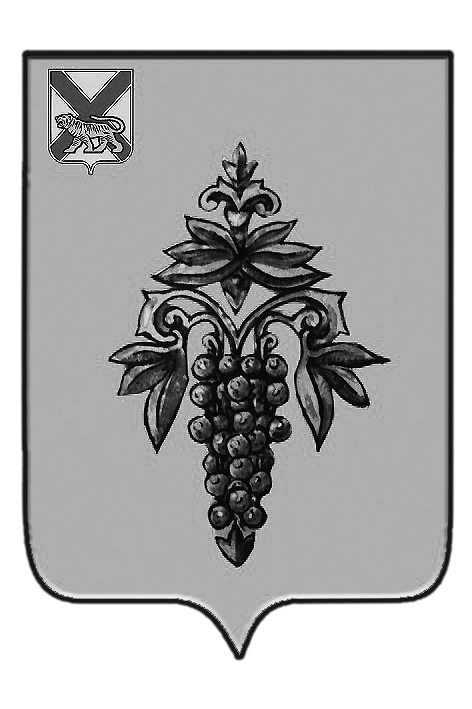 ДУМА ЧУГУЕВСКОГО МУНИЦИПАЛЬНОГО РАЙОНА Р  Е  Ш  Е  Н  И  Е	В соответствии со статьей 15 № 131-ФЗ «Об общих принципах организации местного самоуправления в Российской Федерации», статьей 16 Устава Чугуевского муниципального района Дума Чугуевского муниципального районаРЕШИЛА:	1. Принять Положение о порядке организации предоставления общедоступного и бесплатного образования и организации предоставления дополнительного образования в Чугуевском муниципальном районе.	2. Направить  указанное решение главе Чугуевского муниципального района для подписания и опубликования.	3. Настоящее решение вступает в силу со дня его принятия.ДУМА ЧУГУЕВСКОГО МУНИЦИПАЛЬНОГО РАЙОНА Р  Е  Ш  Е  Н  И  ЕПринято Думой Чугуевского муниципального района«19» октября 2012 годаСтатья 1. Общие положенияНастоящее Положение устанавливает порядок предоставления общедоступного и бесплатного дошкольного, начального общего, основного общего, среднего (полного) общего образования по основным общеобразовательным программам и программам дополнительного образования в соответствии с Конституцией Российской Федерации, Федеральным законом от 06.10.2003 № 131-ФЗ «Об общих принципах организации местного самоуправления в Российской Федерации», Законом Российской Федерации от 10.07.1992 № 3266-1 «Об образовании», Постановлением Правительства Российской Федерации от 12.09.2008 № 666 «Об утверждении Типового положения о дошкольном образовательном учреждении», Постановлением Правительства Российской Федерации от 19.03.2001 № 196 «Об утверждении Типового положения об общеобразовательном учреждении», Законом Приморского края от 29.12.2004 № 202-КЗ «Об образовании в Приморском крае» и проводит политику в области осуществления общедоступного и бесплатного дошкольного, начального общего, основного общего, среднего (полного) общего образования по основным общеобразовательным программам и программам дополнительного образования детей в Чугуевском муниципальном районе (далее по тексту – муниципальном районе). Статья 2. Система образования в Чугуевском муниципальном районе Система общего образования Чугуевского муниципального района представлена совокупностью учреждений различных типов и видов, реализующих образовательные программы, органом управления образования и подведомственными ему учреждениями.В системе образования муниципального района действуют юридически самостоятельные, прошедшие в установленном законом порядке государственную аккредитацию, имеющие лицензии на право ведения образовательной деятельности муниципальные образовательные учреждения следующих типов и видов:дошкольные учреждения;общеобразовательные учреждения (средние общеобразовательные школы, гимназии, вечерние (сменные) общеобразовательные школы);учреждения дополнительного образования детей.Деятельность муниципальных образовательных учреждений регулируется Уставами, разрабатываемыми согласно Типовому положению об образовательном учреждении.Учредителем муниципальных образовательных учреждений является муниципальное образование Чугуевский муниципальный район в лице администрации Чугуевского муниципального района.Правила приема граждан в муниципальные образовательные учреждения Чугуевского муниципального района в части, не урегулированной Законом Российской Федерации «Об образовании», другими федеральными законами, порядком приема в образовательные учреждения, установленным уполномоченным Правительством Российской Федерации федеральным органом исполнительной власти, уставами образовательных учреждений, а также типовыми положениями об образовательных учреждениях соответствующих типов и видов, определяются каждым муниципальным образовательным учреждением Чугуевского муниципального района самостоятельно.Правила приема граждан в муниципальные образовательные учреждения Чугуевского муниципального района для обучения по основным общеобразовательным программам начального общего, основного общего и среднего (полного) общего образования должны обеспечивать прием в указанные образовательные учреждения граждан, которые проживают на территории Чугуевского муниципального района, закрепленной администрацией Чугуевского муниципального района за конкретным муниципальным образовательным учреждением Чугуевского муниципального района, и имеют право на получение общего образования.Статья 3. Формы получения начального общего,  основного общего, среднего (полного) общего образования по основным общеобразовательным программам С учетом потребностей и возможностей личности общеобразовательные программы в общеобразовательных учреждениях муниципального района осваиваются в следующих формах: очной, очно-заочной (вечерней), заочной; в форме экстерната, самообразования и семейного образования.Для детей, по состоянию здоровья временно или постоянно не посещающих общеобразовательные учреждения, образовательные учреждения и администрация Чугуевского муниципального района организует индивидуальное обучение на дому. Перечень заболеваний, наличие которых дает право обучения на дому, устанавливается в порядке, определяемом Правительством Российской Федерации.Администрация Чугуевского муниципального района ведет учет детей, подлежащих обучению в образовательных учреждениях, реализующих основные общеобразовательные программы, а также закрепляет определенную территорию Чугуевского муниципального района за конкретным муниципальным учреждением.Порядок ведения такого учета определяется постановлением администрации Чугуевского муниципального района.        Статья 4. Реализуемые программыОбразовательная программа определяет содержание образования определенного уровня и (или) направленности.В системе общего образования муниципального района реализуются образовательные программы, направленные на решение задач формирования общей культуры личности, адаптации ее к жизни в обществе, на создание условий для осознанного выбора дальнейшего пути самоопределения через организацию предпрофильной подготовки и профильного обучения.К основным образовательным относятся программы, разрабатываемые и реализуемые общеобразовательным учреждением самостоятельно, на основе федеральных государственных образовательных стандартов и примерных образовательных учебных программ. К ним относятся программы:дошкольного образования;начального общего образования;основного общего образования;среднего (полного) общего образования.Дополнительные образовательные программы и дополнительные образовательные услуги реализуются в целях всестороннего удовлетворения образовательных потребностей граждан, общества, государства.К дополнительным образовательным программам относятся образовательные программы различной направленности, реализуемые:в общеобразовательных учреждениях за пределами определяющих их статус основных образовательных программ;в образовательных учреждениях дополнительного образования (детских школах искусств (в том числе по различным видам искусств), спортивных школах, домах детского творчества, на станциях юных техников, станциях юных натуралистов и в иных учреждениях, имеющих соответствующие лицензии);посредством индивидуальной педагогической деятельности.Нормативные сроки освоения образовательных программ в муниципальных образовательных учреждениях определяются Федеральным законом «Об образовании», другими принимаемыми в соответствии с ним федеральными законами и (или) типовыми положениями об образовательных учреждениях соответствующих типов и видов либо соответствующими федеральными государственными образовательными стандартами.Муниципальное образовательное учреждение вправе привлекать в порядке, установленном законодательством Российской Федерации, дополнительные финансовые средства за счет предоставления платных дополнительных образовательных и иных предусмотренных уставом образовательного учреждения услуг, а также за счет добровольных пожертвований и целевых взносов физических и (или) юридических лиц, в том числе иностранных граждан и (или) иностранных юридических лиц.Образовательное учреждение вправе вести приносящую доход деятельность, предусмотренную его Уставом, постольку поскольку это служит достижению целей, ради которых они созданы, и соответствует указанным целям.Доход от указанной деятельности образовательного учреждения используется данным образовательным учреждением в соответствии с законодательством Российской Федерации и уставными целями.Платные образовательные услуги не могут быть оказаны вместо образовательной деятельности, финансируемой за счет средств бюджета.Муниципальное казенное учреждение не вправе осуществлять долевое участие в деятельности других учреждений (в том числе образовательных), организаций, приобретать акции, облигации, иные ценные бумаги и получать доходы (дивиденды, проценты) по ним.Учредитель вправе приостановить приносящую доходы деятельность образовательного учреждения, если она идет в ущерб образовательной деятельности, предусмотренной Уставом, до решения суда по этому вопросу.Статья 5. Функции управления образования администрации Чугуевского муниципального района Управление образования администрации Чугуевского  муниципального района в части предоставления общедоступного и бесплатного дошкольного, начального общего, основного общего, среднего (полного) общего образования осуществляет следующие функции:1) обеспечивает соблюдение законодательства в области образования и контроль над его исполнением;2) оказывает содействие жителям Чугуевского муниципального района в устройстве детей в муниципальные образовательные учреждения;3) предоставляет жителям муниципального района право выбора образовательного учреждения для получения бесплатного общего образования в пределах федеральных государственных образовательных стандартов или федеральных государственных требований при наличии свободных мест;4) осуществляет контроль за проведением государственной итоговой аттестации выпускников общеобразовательных учреждений;5) организует предоставление дополнительного образования;6) создает условия для развития творческих, интеллектуальных способностей у детей и подростков путем организации и проведения олимпиад, конкурсов, конференций, акций и других форм работы;7) осуществляет постановку детей на очередь в дошкольное образовательное учреждение;8) согласовывает учебные планы образовательных учреждений;9) осуществляет поддержку и контроль за инновационными, экспериментальными процессами в образовательных учреждениях в рамках документов, определяющих образовательную политику;10) осуществляет организацию и контроль за летней оздоровительной кампанией и отдыхом детей в каникулярное время в муниципальных образовательных учреждениях;11) оказывает содействие в организации питания в образовательных учреждениях;12) осуществляет действия по контролю за соблюдением муниципальными образовательными учреждениями законодательства Российской Федерации и иных нормативных правовых актов Российской Федерации о размещении заказов;13) принимает меры по обеспечению безопасности учебно-воспитательного процесса в образовательных учреждениях;14) организует и координирует материально-техническое обеспечение подведомственных муниципальных казенных образовательных учреждений;15) осуществляет функции главного распорядителя средств местного бюджета, предусмотренных на содержание подведомственной сети казенных учреждений, и реализацию возложенных на него функций;16) осуществляет функции главного администратора доходов бюджета Чугуевского муниципального района в соответствии с решением Думы Чугуевского муниципального района о бюджете муниципального района и действующим бюджетным законодательством;17) формирует муниципальные задания для подведомственных учреждений;18) предоставляет в орган по контролю и надзору в сфере образования отчет об исполнении предписаний, выданных органом по контролю и надзору в сфере образования.Статья 6. Финансирование муниципальных образовательных учреждений Чугуевского муниципального района Финансовое обеспечение выполнения функций образовательных учреждений осуществляется за счет:1) средств местного бюджета;2) средств бюджета Приморского края;3) платы родителей (законных представителей) за содержание ребенка (присмотр и уход за ребенком) в муниципальных образовательных учреждениях, реализующих основную общеобразовательную программу дошкольного образования (родительская плата);4) иных источников, предусмотренных законодательством Российской Федерации.Статья 7. Заключительные положения7.1.Настоящее решение вступает в силу со дня его официального опубликования.7.2.Признать утратившими силу решения Думы Чугуевского муниципального района:1) от 25.03.2005 № 55 «Положение  «Об организации предоставления общедоступного и начального общего, основного общего, среднего (полного) общего, дополнительного и дошкольного образования на территории Чугуевского муниципального района»;2) от10.06.2005 №  119 «О внесении изменений решение Думы Чугуевского муниципального района от 25 марта 2005 года № 55 «Положение  «Об организации предоставления общедоступного и начального общего, основного общего, среднего (полного) общего, дополнительного и дошкольного образования на территории Чугуевского муниципального района»;3) от 21.02.2006 № 248  «О внесении изменений решение Думы Чугуевского муниципального района от 25 марта 2005 года № 55 «Положение  «Об организации предоставления общедоступного и начального общего, основного общего, среднего (полного) общего, дополнительного и дошкольного образования на территории Чугуевского муниципального района»; 3) от 25.08.2006 № 341 «О внесении изменений решение Думы Чугуевского муниципального района от 25 марта 2005 года № 55 «Положение  «Об организации предоставления общедоступного и начального общего, основного общего, среднего (полного) общего, дополнительного и дошкольного образования на территории Чугуевского муниципального района».«23» октября 2012г.№ 245 – НПАОт 19.10.2012г.№ 245Положение о порядке организации предоставления общедоступного и бесплатного образования и организации предоставления дополнительного образования в Чугуевском муниципальном районеПоложение о порядке организации предоставления общедоступного и бесплатного образования и организации предоставления дополнительного образования в Чугуевском муниципальном районеПредседатель ДумыЧугуевского муниципального районаП.И.ФедоренкоПоложение о порядке организации предоставления общедоступного и бесплатного образования и организации предоставления дополнительного образования в Чугуевском муниципальном районеПоложение о порядке организации предоставления общедоступного и бесплатного образования и организации предоставления дополнительного образования в Чугуевском муниципальном районеГлава Чугуевского муниципального районаА.А.Баскаков